Lag- och kulturutskottets betänkandeRepublikens presidents framställning om godkännande av protokollet om ändring av konventionen om skydd för enskilda vid automatisk databehandling av personuppgifterRepublikens presidents framställning nr 7/2019-2020INNEHÅLLRepublikens presidents förslag	1Landskapsregeringens yttrande	1Utskottets synpunkter	2Ärendets behandling	2Utskottets förslag	2Republikens presidents förslagRepublikens president föreslår att Ålands lagting ger sitt bifall till ikraftträdandet av protokollet om ändring av konventionen om skydd för enskilda vid automatisk databehandling av personuppgifter genom lagar om ändring av dataskyddslagen och 1 och 54 § i lagen om behandling av personuppgifter i brottmål och vid upprätthållandet av den nationella säkerheten så att lagarna träder i kraft på Åland till de delar avtalet faller inom landskapets behörighet.Landskapsregeringens yttrandeEnligt yttrandet har landskapsregeringen tidigare givit ett utlåtande till justitieministeriet i ärendet och den synpunkt landskapsregeringen framförde har beaktats.	Landskapsregeringen konstaterar att lagtingets bifall tidigare har inhämtats över själva grundkonventionen om skydd för enskilda vid automatisk databehandling av personuppgifter samt över tilläggsprotokollet om tillsynsmyndigheter och gränsöverskridande flöden av personuppgifter.	Genom protokollet ändras betydande delar av konventionens bestämmelser så att dess innehåll bättre ska motsvara Europeiska unionens dataskyddslagstiftning. 	De förhandlingar som har resulterat i de nu aktuella tilläggsprotokollen och slutprotokollet har avslutats men landskapsregeringen har inte underrättats om förhandlingarna enligt 58 § 2 mom. självstyrelselagen och har inte heller getts möjlighet att yttra sig under pågående förhandlingar. Dock konstaterar landskapsregeringen att konventionens konsekvenser för landskapet är små. Konventionen har redan genomförts genom landskapets dataskyddslagstiftning och föranleder inga lagändringar för landskapets del. 	Landskapsregeringen ser inga hinder för att lagtinget ger sitt bifall till propositionen.Utskottets synpunkterUtskottet konstaterar att protokollet ändrar betydande delar av konventionens bestämmelser så att dess innehåll bättre motsvarar Europeiska unionens dataskyddslagstiftning som redan implementerats på Åland. Konsekvenserna för Åland av lagtingets bifall är således små och såsom landskapsregeringen påpekar har konventionen redan genomförts genom landskapets dataskyddslagstiftning och föranleder inga ytterligare lagändringar. 	I det utlåtande till justitieministeriet som landskapsregeringen hänvisar till framhålls att det första lagförslaget enbart innehåller en hänvisning till rikets dataombudsman trots att de tillsynsuppgifter som konventionen hänvisar till på Åland handhas av Ålands datainspektion. Utskottet konstaterar att 2 § i rikets lag om protokollet om ändring av konventionen om skydd för enskilda vid automatisk databehandling av personuppgifter nu anger att de myndigheter som kontrollerar att bestämmelserna i konventionen följs är både dataombudsmannen och Datainspektionen på Åland. Samtidigt framhålls det i paragrafen att i fråga om uppgifter och befogenheter för de myndigheter som kontrollerar att konventionen följs, tillämpas vad som föreskrivs särskilt om dem.  Utskottet noterar att det i riksdagslagen enbart är fråga om en hänvisning till åländsk lagstiftning och inte någon materiell bestämmelse.	Landskapsregeringen uppger att de förhandlingar som har resulterat i de nu aktuella tilläggsprotokollen och slutprotokollet har avslutats men att landskapsregeringen inte har underrättats om förhandlingarna enligt 58 § 2 mom. självstyrelselagen. Enligt utskottets mening är det viktigt att självstyrelselagens bestämmelser efterlevs. 	Utskottet förordar att lagtinget ger det begärda bifallet.Ärendets behandlingLagtinget har den 25 maj 2020 inbegärt lag- och kulturutskottets yttrande i ärendet. 	Utskottet har i ärendet hört myndighetschefen Lena Nordman från Datainspektionen. 	I ärendets avgörande behandling deltog ordföranden Rainer Juslin, viceordföranden Roger Höglund samt ledamöterna Annette Bergbo, Jessy Eckerman, Robert Mansén, Marcus Måtar och Mika Nordberg.Utskottets förslagMed hänvisning till det anförda föreslår utskottetatt lagtinget ger sitt bifall till att lagarna träder i kraft på Åland till de delar avtalet faller inom landskapets behörighet.__________________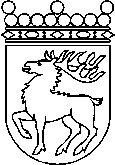 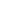 Ålands lagtingBETÄNKANDE nr 11/2019-2020BETÄNKANDE nr 11/2019-2020DatumLag- och kulturutskottet2020-05-28Till Ålands lagtingTill Ålands lagtingTill Ålands lagtingTill Ålands lagtingTill Ålands lagtingMariehamn den 28 maj 2020Mariehamn den 28 maj 2020OrdförandeRainer JuslinSekreterareSusanne Eriksson